PRAHA- název města pochází zřejmě z výrazu „prahy“ = trámy přes řeku při brodu- označení v jiných jazycích: Praga, Prague, PragGeografické údaje:- nejvyšší místo: vrch Teleček (399 m n. m.), někdy uváděn vrch Kopanina (390 m n. m.), známým    kopcem je také Bílá hora (381m n. m.)- nejnižší místo: odtok Vltavy na severním okraji města ( n. m.)- řeky: Vltava (slepé rameno - Čertovka), soutok s Berounkou- potoky: Botič, Šárecký, Kunratický,… - vodní nádrže: Džbán, HostivařHistorie:- před 25 000 let – lovci mamutů- 6. století – příchod Slovanů; pahorek „Žiži“ (v místě dnešního Pražského hradu) - zde docházelo k   obřadnému nastolování knížat kmene Čechů na trůn- 9. stol. – na pahorku Žiži nechal kníže Bořivoj postavit kostelík a později knížecí palác → založení   Prahy- 14. stol. – Lucemburkové (Karel IV.) – největší rozkvět města, Praha se stává centrem Svaté říše   římské- r. 1784 – císař Josef II. sjednocuje jednotlivé části města do jednoho celku – vzniká „Královské hlavní   město Praha“- r. 1918 – hlavní město ČSR (tehdy měla asi 550 000 obyv.)- r. 1920 – oficiální název: Hlavní město Praha- r. 1922 – vznik „Velké Prahy“ (připojením okolních obcí); poté se Praha připojením okolních obcí   rozšiřovala ještě několikrát – naposledy v roce 1974- r. 1992 – Praha zapsána na seznam UNESCO- dnes má Praha rozlohu 496 km2 a asi 1, 3 mil. obyvatel- Praha je hlavním městem ČR a zároveň samostatným krajem, sídlem prezidenta ČR, vlády ČR,   Parlamentu ČR- v čele města stojí primátor Doprava:- letiště Václava Havla v Ruzyni, vojenské letiště Kbely- hlavní vlakové nádraží – Wilsonovo- hlavní autobusové nádraží - Florenc- metro (3 trasy – A, B, C)- přístav, loděnice v LibniPamátky:- Pražský hrad (Chrám sv. Víta, Zlatá ulička, Bazilika sv. Jiří):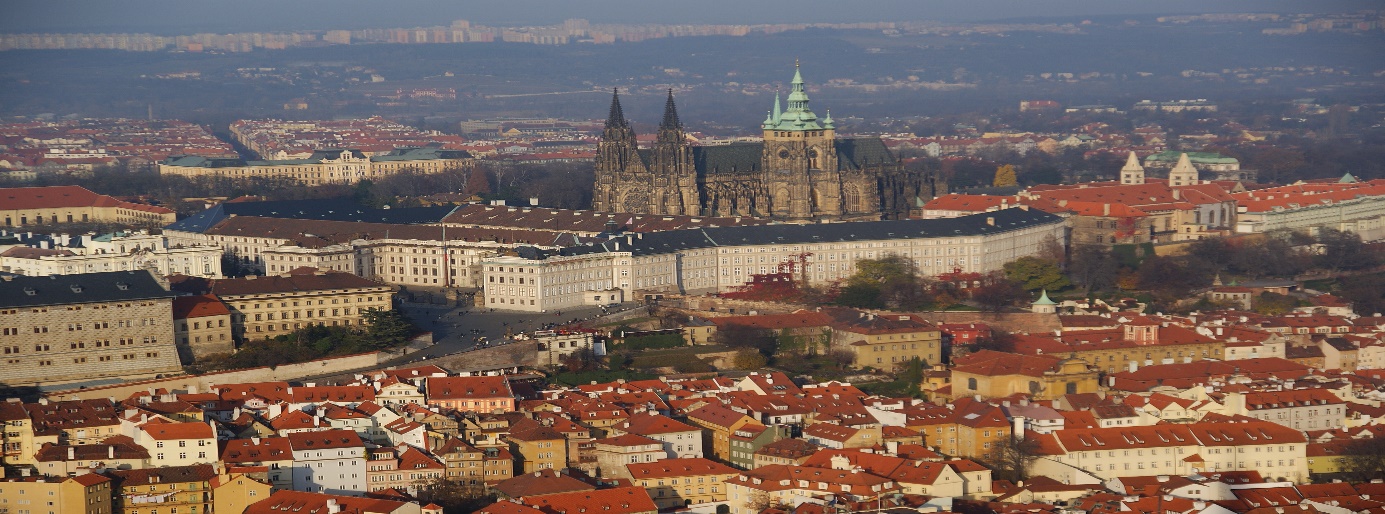 - Karlův most: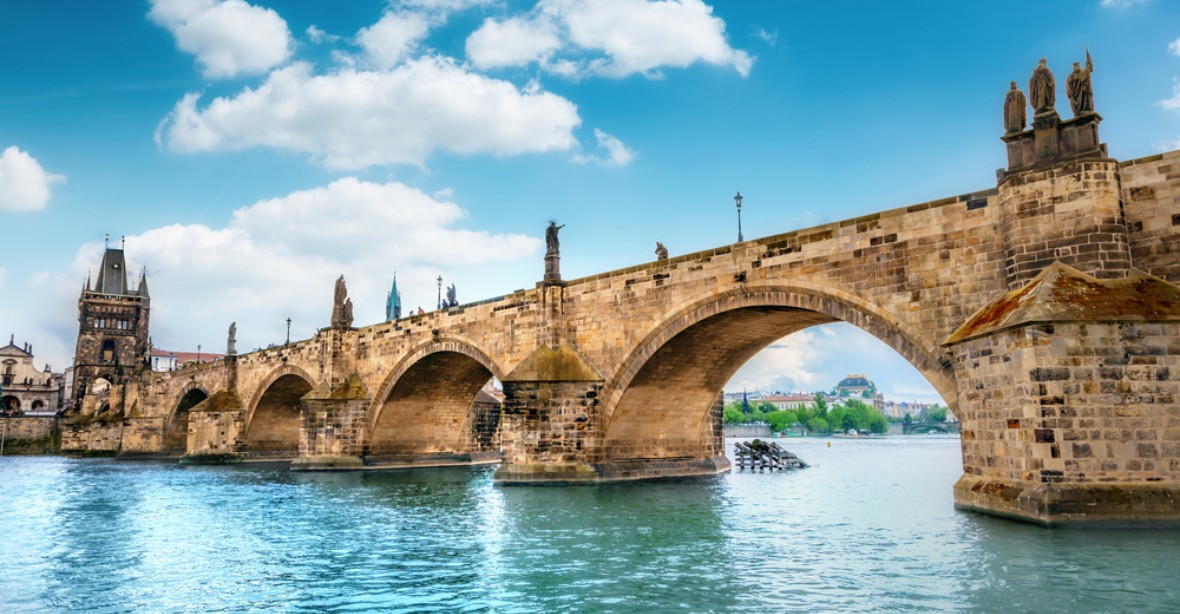 - Staroměstská radnice s orlojem: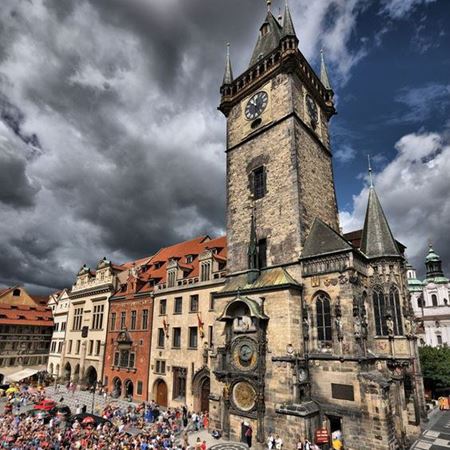 - Národní divadlo: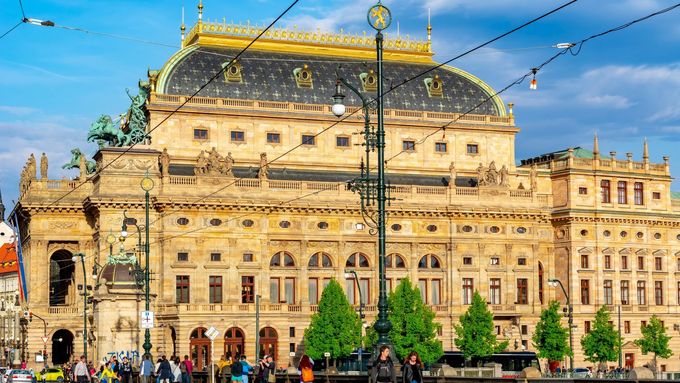 - Národní muzeum se sochou sv. Václava: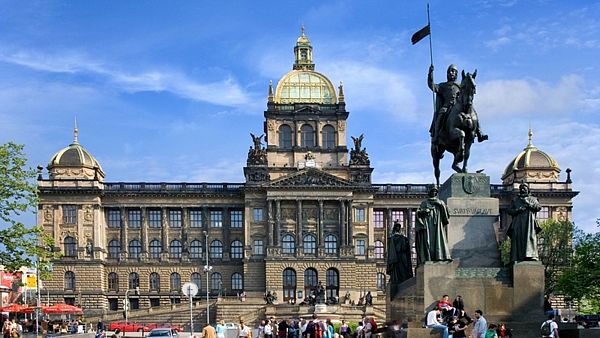 - Betlémská kaple: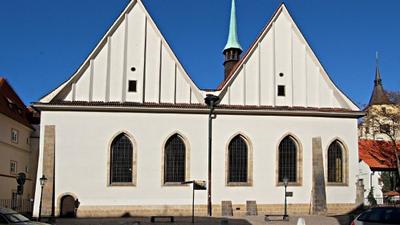 - Petřínská rozhledna: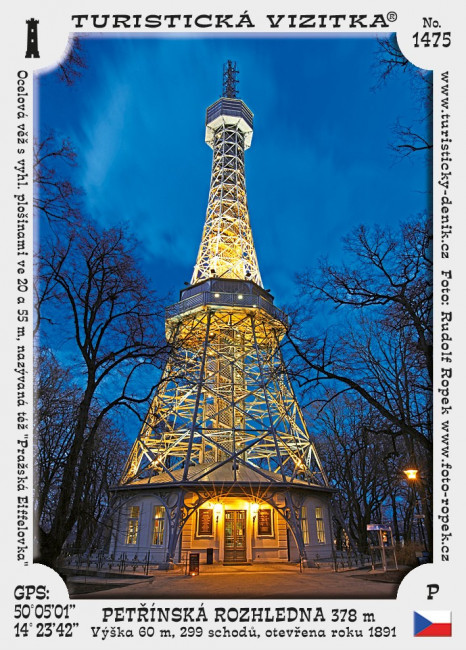 - STÁTNÍ SYMBOLY ČESKÉ REPUBLIKY: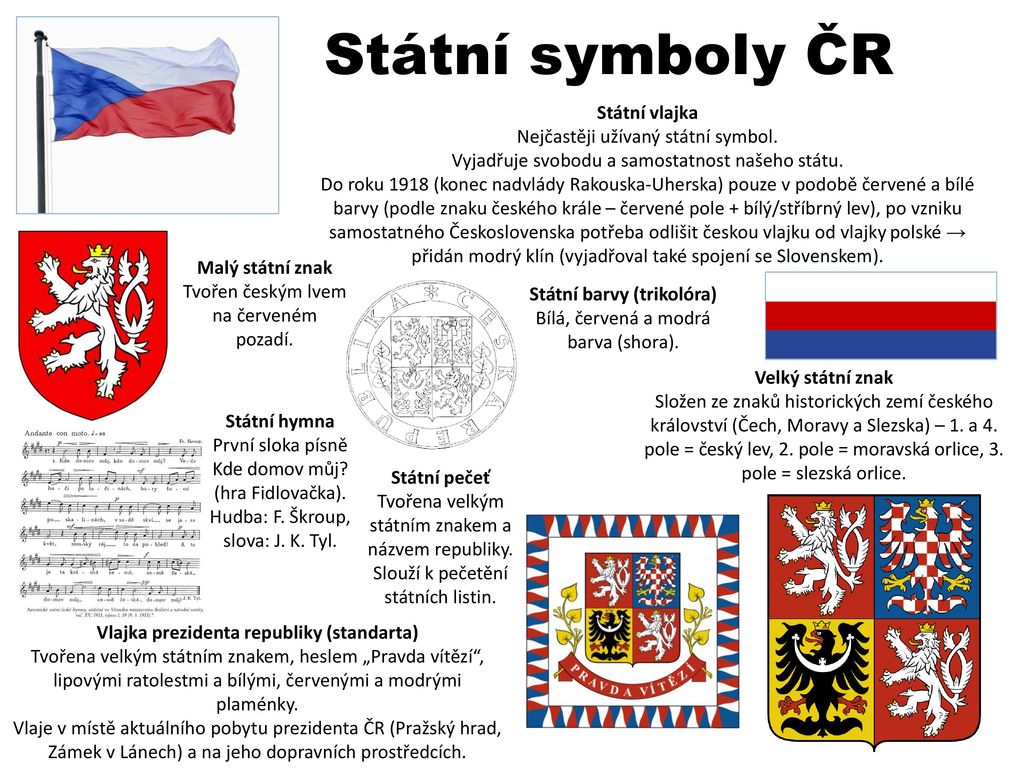 